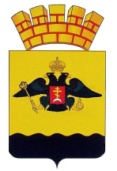 РЕШЕНИЕГОРОДСКОЙ ДУМЫ МУНИЦИПАЛЬНОГО ОБРАЗОВАНИЯ ГОРОД  НОВОРОССИЙСК от 22 июня 2021 года    				                                   № 127г. НовороссийскО внесении изменений в решение городской Думы муниципального образования город Новороссийск от 20 сентября 2011 года № 136 «Об утверждении Положения о порядке проведения антикоррупционной экспертизы нормативных правовых актов и проектов нормативных правовых актов городской Думы муниципального образования город Новороссийск»В соответствии с Федеральным законом от 25 декабря 2008 года              № 273-ФЗ «О противодействии коррупции», Федеральным законом                      от 17 июля 2009 года № 172-ФЗ «Об антикоррупционной экспертизе нормативных правовых актов и проектов нормативных правовых актов», руководствуясь Уставом муниципального образования город Новороссийск, городская Дума муниципального образования город Новороссийск                         р е ш и л а:1. Внести в Положение о порядке проведения антикоррупционной экспертизы нормативных правовых актов и проектов нормативных правовых актов городской Думы муниципального образования город Новороссийск, утвержденного решением городской Думы муниципального образования город Новороссийск от 20 сентября 2011 года № 136, следующие изменения:Раздел 4 дополнить пунктом 4.6. в следующей редакции:«4.6. В целях обеспечения возможности проведения независимой антикоррупционной экспертизы, проекты муниципальных правовых актов, вносимых в городскую Думу, размещаются разработчиком проекта на официальном сайте администрации и городской Думы муниципального образования город Новороссийск, на срок не менее семи дней с указанием дат начала и окончания приема заключений по результатам независимой антикоррупционной экспертизы.».2. Отделу информационной политики и средств массовой информации администрации муниципального образования город Новороссийск обеспечить официальное опубликование настоящего решения в печатном средстве массовой информации и размещение (опубликование) настоящего решения на официальном сайте администрации и городской Думы муниципального образования город Новороссийск в информационно-телекоммуникационной сети «Интернет».3. Контроль за выполнением настоящего решения возложить на председателя постоянного комитета городской Думы по законности, правопорядку и правовой защите граждан А.П. Антонова. 4. Настоящее решение вступает в силу со дня его официального опубликования.Председатель городской Думы                                                       А.В. Шаталов